SPETT. 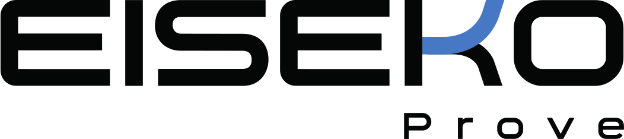 Viale del Lavoro 16, 37036 - San Martino Buon Albergo – VRIl richiedente SOTTOSCRIVE anche le NORME GENERALI del laboratorio, l’allontanamento dei provini distrutti, dopo 30 giorni dall’emissione del certificato salvo diverse indicazioni, ed autorizza infine il trattamento elettronico dei dati personali soggetti all’art. 10 L.625/96 e s.m.i. esclusivamente ai fini contabili e fiscali ed esprime il consenso alla ricezione delle fatture a mezzo posta elettronica all’indirizzo sopra espresso, ai sensi dell’art. 21 del DPR 633/72. come modificato dal DL 20 febbraio 2004 n. 52.MODULO DI RICHIESTA DI PROVE: obbligatoria la firma ed il timbro in originale del Direttore dei Lavori, in alternativa può essere inviato via PEC prima della consegna dei provini al laboratorio. La mancanza del riferimento obbligatorio al verbale di prelievo verrà annotata sul certificato di prova. Il committente dichiara di conoscere le tariffe e le norme generali del Laboratorio e si impegna a rispettarle. I risultati di prova saranno comunicati solo attraverso certificato o RdP. Il materiale non accompagnato da richiesta di prova verrà RESPINTO. La mancata SOTTOSCRIZIONE DEL D.L. SARA’ ANNOTATA SUL CERTIFICATO/RdP e rende non valido il documento ai fini del DM 17/01/18.IL MODULO VA COMPILATO OBBLIGATORIAMENTE IN TUTTE LE SUE PARTI. DIVERSAMENTE IL MATERIALE VERRA’ RESPINTO.VERBALE DI ACCETTAZIONE(COMPILAZIONE A CURA EISEKO PROVE)VERBALE DI ACCETTAZIONE(COMPILAZIONE A CURA EISEKO PROVE)TIMBRO E FIRMA IN ORIGINALE DEL DIRETTORE DEI LAVORINUMEROTIMBRO E FIRMA IN ORIGINALE DEL DIRETTORE DEI LAVORIDATATIMBRO E FIRMA IN ORIGINALE DEL DIRETTORE DEI LAVORI